Retningslinjer for tildeling av kommunalt tilskudd til kulturformål.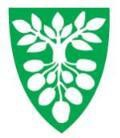 Barne- og ungdomsarbeid.Hvem kan få støtte?Barne- og ungdomsorganisasjoner som har aktiviteter for barn og ungdom under 20 år, bosatt i Østre Toten kommune. Støtten baseres på en skjønnsmessig vurdering ut i fra antall medlemmer mellom 6 og 19 år, foreningens økonomiske situasjon og aktivitetstilbud.Støttens størrelse bestemmes ut fra vedtatt budsjett til formålet.For å komme i betraktning i forhold til denne potten kan foreningen ikke ha egen pott på det kommunale budsjettet, eller komme inn under andre budsjett poster.Tilskudd til organisasjoner som driver med musikk og idrett har egne tilskuddsordninger.Vedlegg til søknad.Søknaden må fremmes på fastsatt skjema.Følgende dokumentasjon må følge søknaden før behandling:Revidert regnskap og budsjett, årsmelding og medlemsliste. Dersom det skal gjennomføres nyanlegg og større prosjekter skal eget kostnadsoverslag og finansieringsplan følge med.Andre kriterier og opplysningerSøknadsfristen er 1. april hvert år.Søknader om støtte til enkelttiltak, enkeltarrangementer, prosjekter og lignende kan sendes inn hele året, og vil bli behandlet fortløpende.Organisasjonen skal ha eksistert i minimum 6 måneder. Organisasjonen skal ha minst 10 aktivitetsdager i året.Organisasjonen skal ha innarbeidet i sine vedtekter en paragraf om at alle aktiviteter der barn og ungdom under 18 år deltar skal være rusfrie.Mottagere av kulturmidler i Østre Toten kommune forplikter seg til å akseptere ledsagerbevis på sine arrangementer.Vedtatt i Kulturutvalget 17.februar 2010